Navya Jolly                                                                    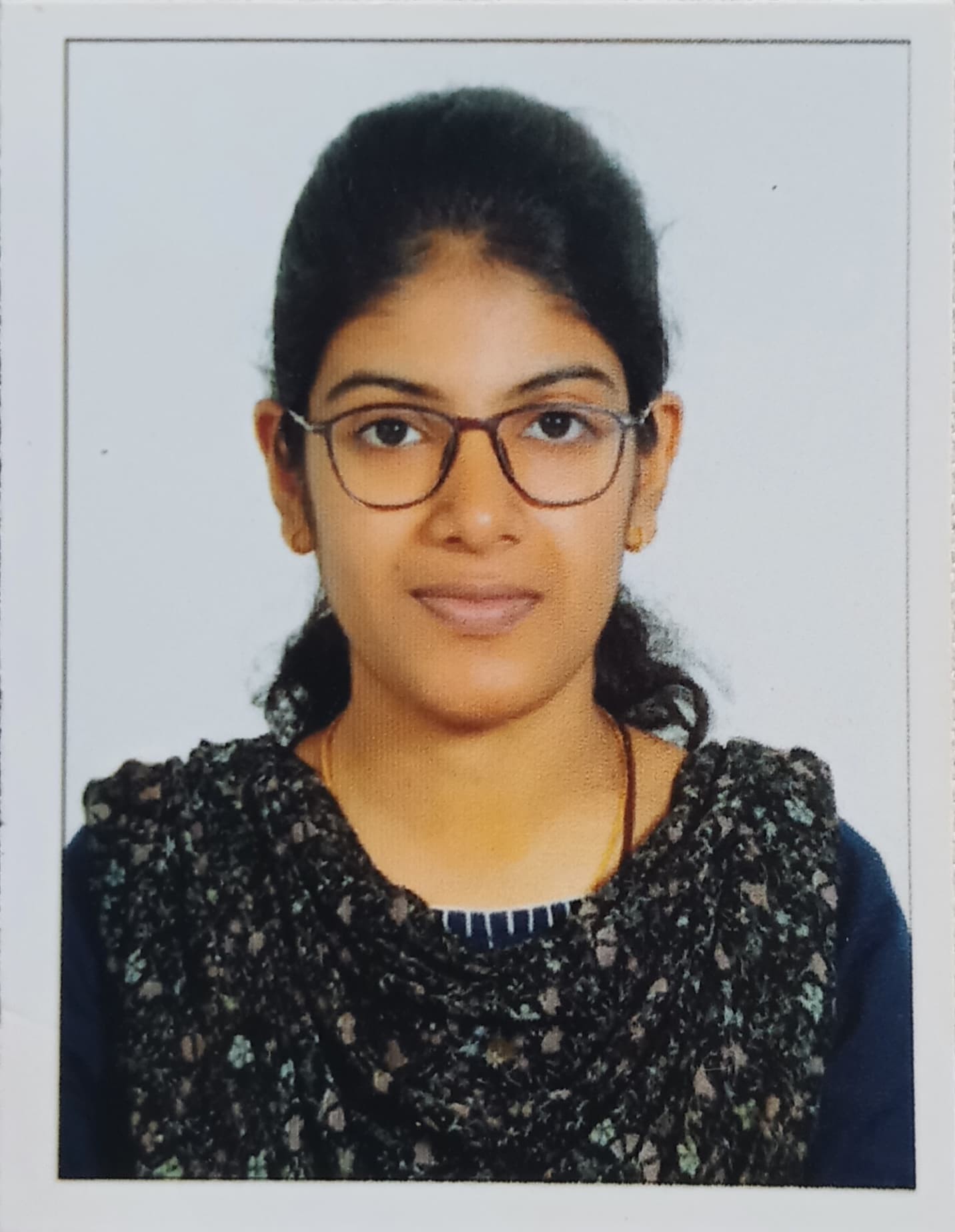 Mobile: +91 9633820121     • Email: navyajolly108@gmail.comLocation: INDIA, Kerala State, Alappuzha Dt, Pin: 688504I’m a caring and compassionate radiographer who is seeking for an opportunity in the medical sector where I want to use my knowledge and talents for radiographic positioning and help the individuals in the area of health care while not compromising on the medical ethics and do the best to serve the diagnosed individuals and further advance myself in the field of radiology. OTHER MACHINES HANDLED  FUJI Film  FCR CAPSULA 12  SIEMENS 1.5 Tesla MRI  AGFA DR  Allengers  500 mA  X-Ray  100 mA GE Multi Mobile MachinePROFESSIONAL EXPERIENCE M.R.I Procedure            :  All kind of plain and contrast studies, M.R.A, M.R.V.Spiral CT Procedures : All kind of plain and contrast studies, Chest HRCT, Angiogram procedures like Cerebral Angiogram, Pulmonary Angiogram and Renal Angiogram.Routine Radiography   :  Conventional x-rays like chest, skull, extremities, spines, abdomen and contrast investigations like IVP, AUG, HSG, sinogram etc.Gastro-Intestinal Radiography: All barium procedures like Barium swallow, Barium meal series, Barium enema. SKILLSETSAbility in managing polytrauma patients and handling emergency situations.Managing automatic processing films.Well versed in all MRI, CT & X-Ray techniques.Can do 3D reconstructions for both soft tissues and bones as well as produce best quality films. Can be a best individual within the team and cooperative.Hospital practices and patient care.Critical thinking and service oriented. Excellent communication and highly confident individual.  WORK EXPERIENCE Radiographer ( INTERNSHIP )From April 2022 – April 2023At Vivekanandha Medical Care Hospital, Tiruchengode, Elayampalayam, Tamil Nadu -637205, IndiaACADEMIC CREDENTIALSVivekanandha Medical Care Hospital - Allied Health Science, Namakkal, Tamil Nadu.The Tamil Nadu Dr. M.G.R Medical University.B.Sc. Radiology & Imaging Technology (2018- 2023)St. Joseph’s Higher Secondary School – Biology Science  (STATE BOARD)(2016-2018)K.E Carmel School (ICSE BOARD), Kerala, Alappuzha (SSLC)-(2016)REFERENCE R. Suresh – RadiographerVivekanandha Medical Care Hospital, Namakkal| +91 6379925029ENGLISHMALAYALAMTAMILHINDI I hereby declare that the above information’s are true to the best of my knowledge. [Navya Jolly]KNOWN LANGUAGESSELF DECLARATION